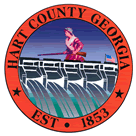 Hart  of CommissionersCalled Meeting Thursday December 15, 20166:00 p.m. 2nd Public Hearing on FY 16 Tax IncreaseOther Items as Time AllowsThe Hart County Board of Commissioners met December 15, 2016 at 6:00 p.m. at the . Chairman Ricky Carter presided with Commissioner Frankie Teasley and Joey Dorsey in attendance. Commissioner Dorsey moved to open the public hearing. Commissioner Teasley provided a second to the motion. The motion carried 3-0. Chairman Carter called twice for public input. None was offered. Commissioner Dorsey moved to close the public hearing. Commissioner Teasley provided a second to the motion. The motion carried 3-0. Commissioner Dorsey moved to adjourn the meeting. Commissioner Teasley provided a second to the motion. The motion carried 3-0. -----------------------------------------------------		---------------------------------------------Ricky Carter, Chairman				Lawana Kahn, 